https://www.sciencedirect.com/science/article/abs/pii/S2214785318311301?via%3Dihub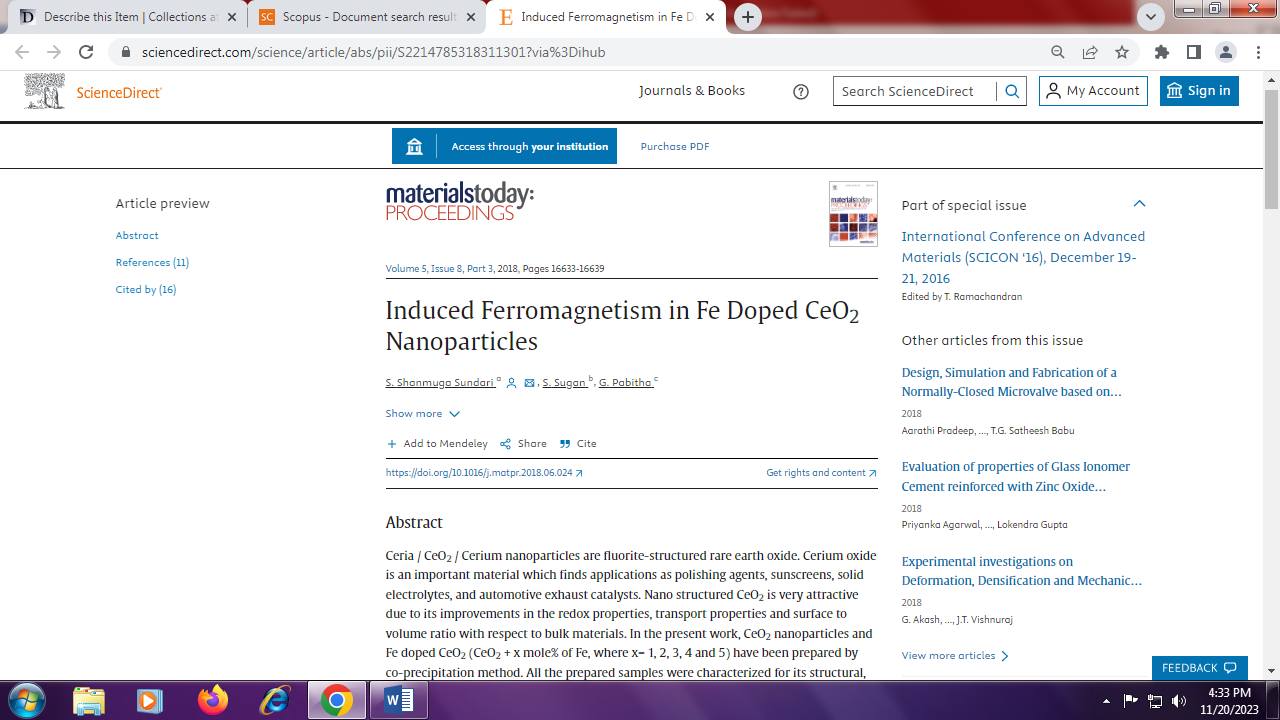 